川口市立小学校の児童のみなさんへ　しもかく、のれをじられるとなりました。まもなく１が終わり、みをえます。みは、１のまとめとのステージにけてをするでもあります。しかし、１をえてのとのステージにけてのや、がすることにきなストレスをじることで、とのバランスをしてしまう人もいるかもしれません。やのは、みなさんがしたをり、なで４のをえることをしみにしています。もしみやがあったら、でえまず、や、にしてみてください。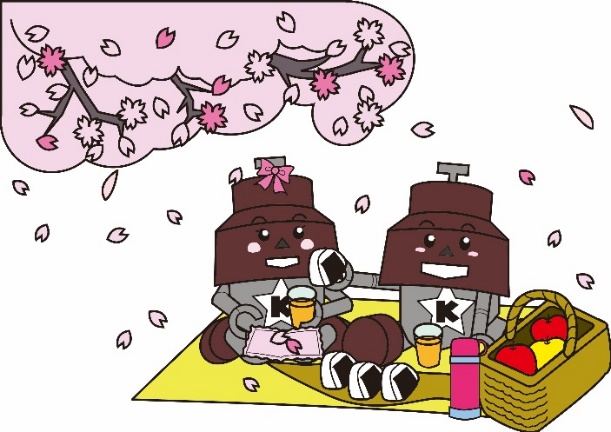 